МИНИСТЕРСТВО ОБРАЗОВАНИЯ И НАУКИ РОССИЙСКОЙ ФЕДЕРАЦИИФедеральное государственное автономное образовательное учреждение высшего образования «Самарский национальный исследовательский университетимени академика С.П. Королёва»                                                                                УТВЕРЖДАЮРектор Самарского университетад.т.н., профессор Шахматов Е.В.                                                                              «____» _____________ 2018 г.                                       М.П.ОТЧЁТоб участии курсантов поисково-исторического клуба СВПО «Сокол СГАУ» в молодежном форуме ПФО «iВолга-2018»26 июля – 4 августа 2018 года, пос. Прибрежный, Самарская область                                                       Самара 2018Курсанты поисково-исторического клуба студенческого военно-патриотического объединения «Сокол СГАУ» Самарского университета 
с 26 июля по 4 августа 2018 года приняли активное участие в организации, материально-техническом обеспечении и проведении поисково-исторического направления смены «Патриот» молодежного форума ПФО «iВолга-2018».Состав поисково-исторического клуба:  Зильберберг Виталий Леонидович, уч. гр. 2305-240502DЯкшин Иван Семенович, уч. гр. 2213-240305DБектимеров Ильнар Джавдятович, уч. гр. 2213-240305DКомандир поискового отряда «Сокол» – руководитель поисково-исторического клуба студенческого военно-патриотического объединения «Сокол СГАУ» Самарского университета, начальник цикла военной кафедры подполковник запаса Ривкинд Евгений Александрович.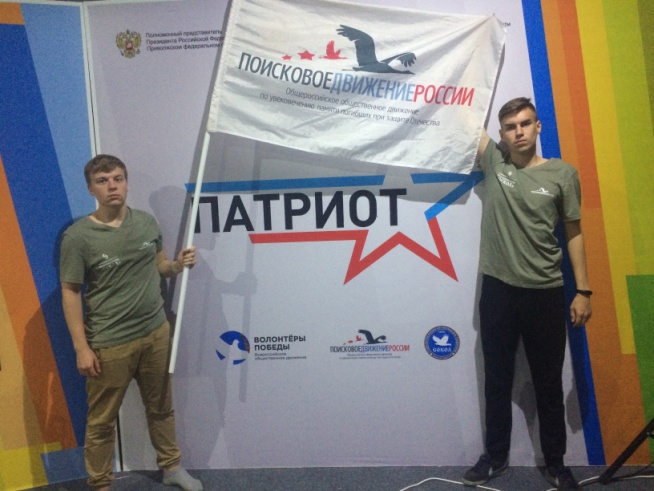 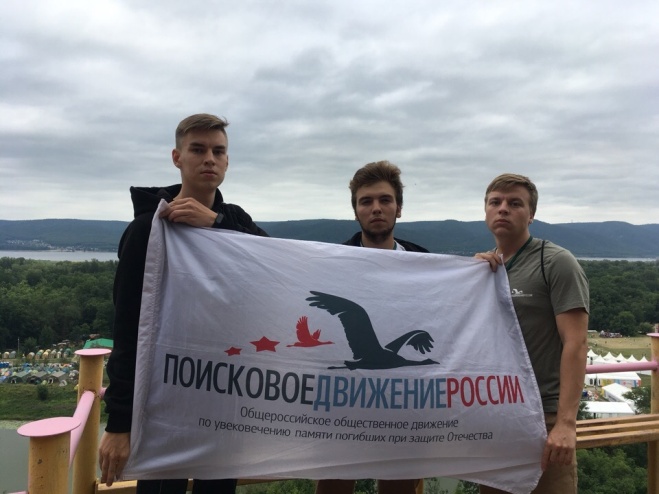 В период проведения молодежного форума ПФО курсанты поисково-исторического клуба приняли активное участие в тенинговой программе 
и региональном марафоне проектов смены «Патриот», посетили десятки мастер-классов, семинаров, круглых столов, бесед и общефорумных мероприятий, оказали помощь руководству смены и форуму в материально-техническом обеспечении смены «Патриот», ежедневно проводили обзорные беседы по деятельности в составе поискового отряда «Сокол», используя мобильную выставку артефактов времен Великой Отечественной войны, собранную по итогам полевых поисковых сезонов 2016-2018 годов, а также 
с помощью роллапов и баннеров, рассказывающих о поисково-разведывательной и военно-патриотической работах студенческого военно-патриотического объединения «Сокол СГАУ» Самарского университета.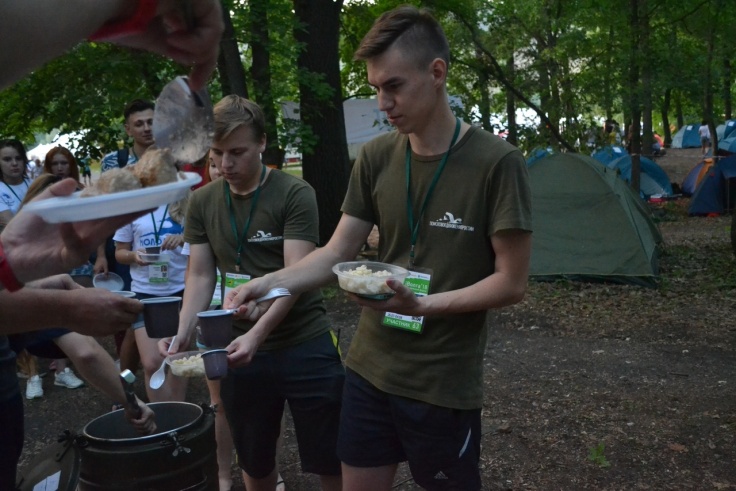 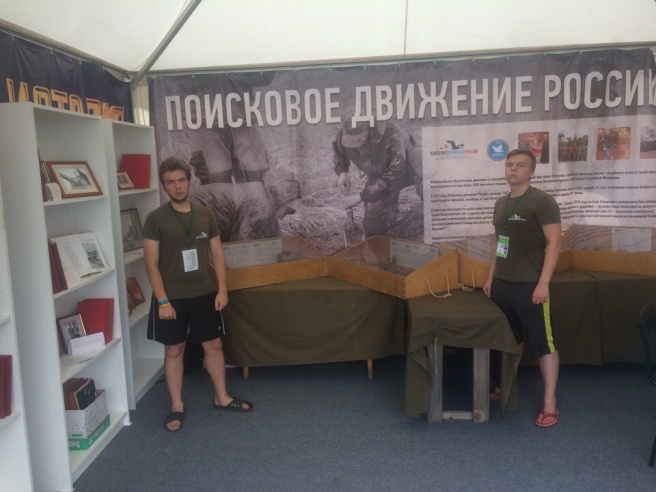 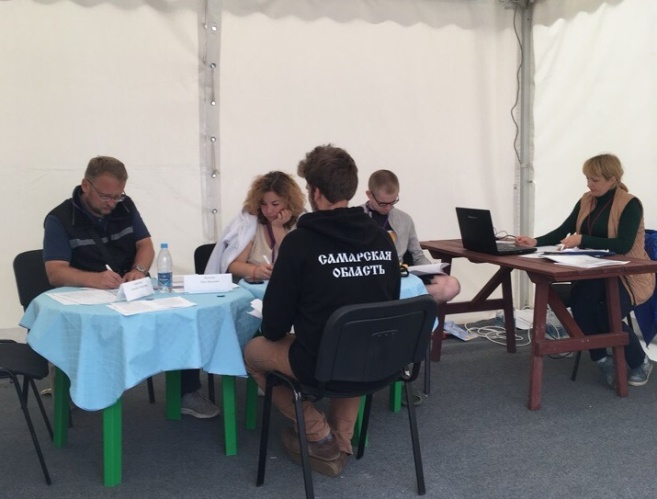 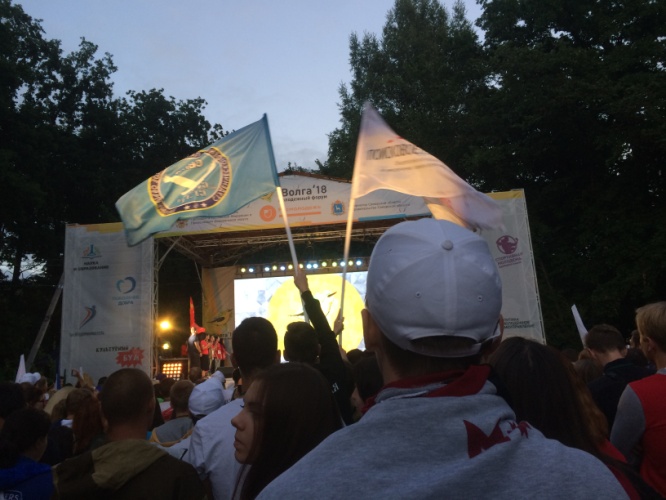 По окончании форума все курсанты СВПО «Сокол СГАУ» Самарского университета получили Свидетельства о прохождении тренинговой программы смены «Патриот».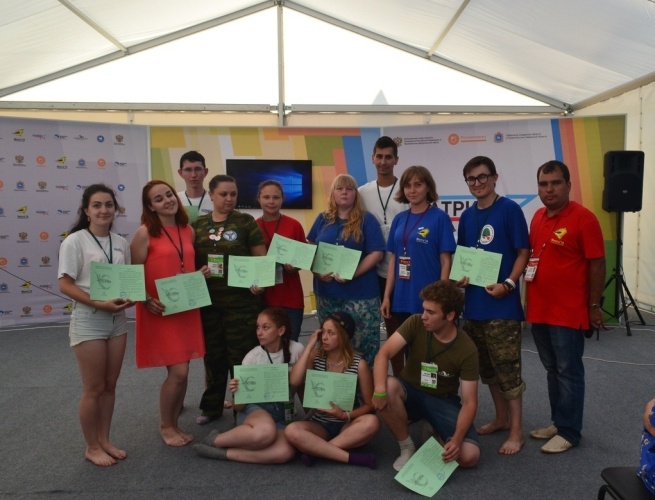 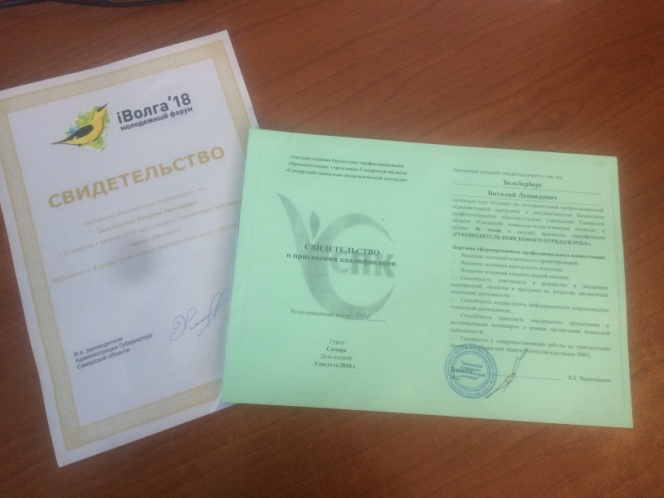 Начальник УВР______________М.Г. Резниченко ____ ___________Руководитель СВПО «Сокол СГАУ»_______________В.Т. Одобеску ____ ___________Руководитель поисково-исторического клуба_______________ Е.А. Ривкинд